Voorbeeldbrief verplichte vrije dagenAan alle medewerkers van [naam organisatie]Betreft: verplichte vrije dagen aankomend jaar[plaats, datum]Met deze brief informeren wij u over de verplichte vrije dagen van aankomend jaar, zoals die zijn toegestaan volgens de cao/het arbeidsvoorwaardenreglement (avr) en vastgesteld na overleg met de ondernemingsraad/personeelsvertegenwoordiging. Deze verplichte vrije dagen gaan af van uw opgebouwde vakantiedagen. Het aantal verplichte vrije dagen bedraagt dit jaar [aantal] en het betreft de volgende data:[dag] [datum]
[dag] [datum]
[dag] [datum]
[dag] [datum]
[dag] [datum]We hopen u voldoende geïnformeerd te hebben. Met vriendelijke groet,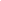 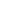 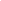 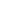 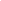 [Naam]
[Functie] 
[Organisatie]INSTRUCTIEDeze voorbeeldbrief kunt u geheel aanpassen aan uw eigen situatie. Invulmogelijkheden zijn aangegeven met []. Alternatieven voor bepalingen zijn aangegeven met ‘of’. De koptekst kunt u als volgt uitschakelen: ga via tabblad Invoegen naar de groep Koptekst en voettekst. Klik op Koptekst of Voettekst. U kunt onderin het uitklapmenu de kop- of voettekst verwijderen. U kunt ook de tekst en/ of afbeeldingen selecteren en verwijderen met de Delete-knop. Natuurlijk kunt u ook uw eigen kop- en voetteksten maken, bijvoorbeeld een koptekst met het logo van uw organisatie. DISCLAIMERAlle rechten voorbehouden. Zonder voorafgaande schriftelijke toestemming van Performa is het de gebruiker van Performa HR niet toegestaan de producten en/of informatiediensten die op de website of in de nieuwsbrief van Performa HR worden aangeboden te verveelvoudigen of openbaar te maken. Performa Uitgeverij BV accepteert geen enkele aansprakelijkheid voor schade ontstaan door het gebruik van informatie uit de Kennisbank van Performa HR.Op alle geleverde producten en diensten zijn de algemene leveringsvoorwaarden van Performa Uitgeverij BV van toepassing, zoals gedeponeerd bij de Kamer van Koophandel.